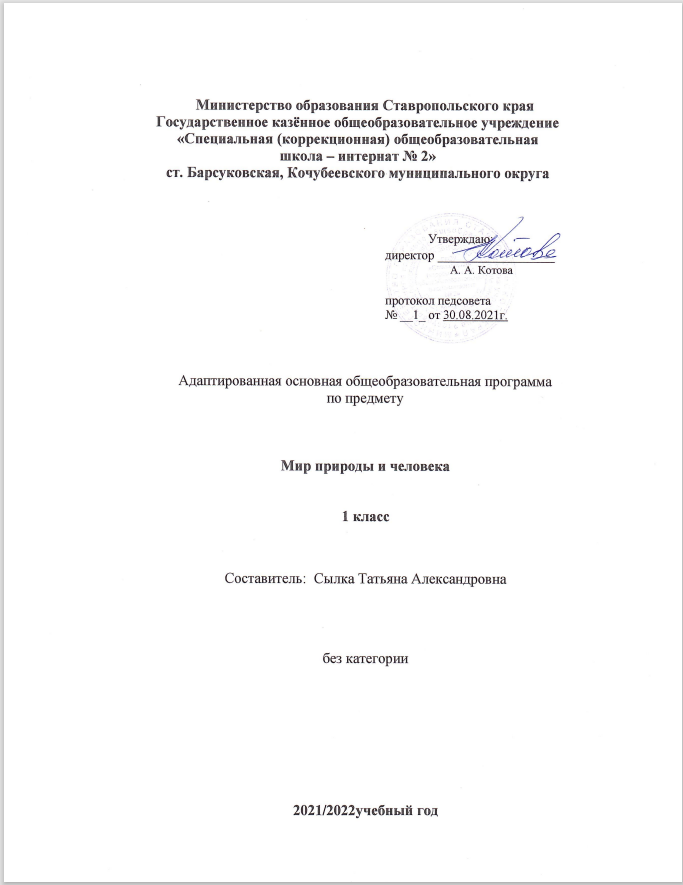 Пояснительная записка.Рабочая программа по предмету мир природы ГКОУ «Специальная (коррекционная) общеобразовательная школа-интернат № 2», реализующая адаптированную основную общеобразовательную программу (вариант I) обучающихся с умственной отсталостью (интеллектуальными нарушениями) сформирована в соответствии с требованиями следующих нормативно - правовых документов: Требования Закона Российской Федерации от 29 декабря 2012 г.  № 273 «Об образовании в Российской Федерации».Психолого-педагогическая характеристика обучающихся с умственной отсталостью.   Общим признаком у всех обучающихся с умственной отсталостью выступает недоразвитие психики с явным преобладанием интеллектуальной недостаточности, которое приводит к затруднениям в усвоении содержания школьного образования и социальной адаптации.   В соответствии с международной классификацией умственной отсталости (МКБ-10) выделяют четыре степени умственной отсталости: легкую, умеренную, тяжелую, глубокую. В данном классе обучаются дети с легкой умственной отсталостью.   В структуре психики такого ребенка в первую очередь отмечается недоразвитие познавательных интересов и снижение познавательной активности, что обусловлено замедленностью темпа психических процессов, их слабой подвижностью и переключаемостью. При умственной отсталости страдают не только высшие психические функции, но и эмоции, воля, поведение, в некоторых случаях физическое развитие, хотя наиболее нарушенным является процесс мышления, и прежде всего, способность к отвлечению и обобщению. Вследствие чего знания детей с умственной отсталостью об окружающем мире являются неполными, а их жизненный опыт крайне беден. В свою очередь, это оказывает негативное влияние на овладение чтением, письмом и счетом в процессе школьного обучения.  Неточность и слабость дифференцировки зрительных, слуховых, кинестетических, тактильных, обонятельных и вкусовых ощущений приводят к затруднению адекватности ориентировки детей с умственной отсталостью в окружающей среде. В процессе освоения отдельных учебных предметов это проявляется в замедленном темпе узнавания и понимания учебного материала, в частности смешении графически сходных букв, цифр, отдельных звуков или слов. У таких обучающихся не развит процесс мышления, основу которого составляют такие операции, как анализ, синтез, сравнение, обобщение, абстракция, конкретизация. Названные логические операции у этой категории детей обладают целым рядом своеобразных черт, проявляющихся в трудностях установления отношений между частями предмета, выделении его существенных признаков и дифференциации их от несущественных, нахождении и сравнении предметов по признакам сходства и отличия и т. д.  У этой категории обучающихся из всех видов мышления (наглядно-действенное, наглядно-образное и словесно-логическое) в большей степени нарушено логическое мышление, что выражается в слабости обобщения, трудностях понимания смысла явления или факта. Особые сложности возникают у обучающихся при понимании переносного смысла отдельных фраз или целых текстов. В целом мышление ребенка с умственной отсталостью характеризуется конкретностью, не критичностью, ригидностью (плохой переключаемостью с одного вида деятельности на другой). Обучающимся с легкой умственной отсталостью присуща сниженная активность мыслительных процессов и слабая регулирующая роль мышления: как правило, они начинают выполнять работу, не дослушав инструкции, не поняв цели задания, не имея внутреннего плана действия. Использование специальных методов и приемов, применяющихся в процессе коррекционно-развивающего обучения, позволяет оказывать влияние на развитие различных форм мышления, обучающихся с умственной отсталостью, в том числе и словесно-логического.   Особенности восприятия и осмысления детьми учебного материала неразрывно связаны с особенностями их памяти. Запоминание, сохранение и воспроизведение полученной информации обучающимися с умственной отсталостью также обладает целым рядом специфических особенностей: они лучше запоминают внешние, иногда случайные, зрительно воспринимаемые признаки, при этом, труднее осознаются и запоминаются внутренние логические связи и формируется произвольное запоминание, которое требует многократных повторений. Более сформирована может быть механическая память. Недостатки памяти обучающихся с умственной отсталостью проявляются не столько в трудностях получения и сохранения информации, сколько ее воспроизведения: вследствие трудностей установления логических отношений полученная информация может воспроизводиться бессистемно, с большим количеством искажений; при этом наибольшие трудности вызывает воспроизведение словесного материала.   Однако использование различных дополнительных средств и приемов в процессе коррекционно-развивающего обучения (иллюстративной, символической наглядности, различных вариантов планов, вопросов педагога и т. д.) может оказать значительное влияние на повышение качества воспроизведения словесного материала.   Так же у обучающихся отмечаются недостатки в развитии речевой деятельности, что, в свою очередь, проявляется в недоразвитии всех сторон речи: фонетической, лексической, грамматической. Трудности звуко - буквенного анализа и синтеза, восприятия и понимания речи обусловливают различные виды нарушений письменной речи. Снижение потребности в речевом общении приводит к тому, что слово не используется в полной мере как средство общения; активный словарь не только ограничен, но и наполнен штампами; фразы однотипны по структуре и бедны по содержанию. Недостатки речевой деятельности этой категории обучающихся напрямую связаны с нарушением абстрактно-логического мышления. Речь школьников с умственной отсталостью в должной мере не выполняет своей регулирующей функции, поскольку зачастую словесная инструкция оказывается непонятой, что приводит к неверному осмысливанию и выполнению задания. Однако в повседневной практике такие дети способны поддержать беседу на темы, близкие их личному опыту, используя при этом несложные конструкции предложений.  Своеобразие протекания психических процессов и особенности волевой сферы школьников с умственной отсталостью оказывают отрицательное влияние на характер их деятельности, особенно произвольной, что выражается в недоразвитии мотивационной сферы, слабости побуждений, недостаточности инициативы. Эти недостатки особенно ярко проявляются в учебной деятельности, поскольку обучающиеся приступают к ее выполнению без необходимой предшествующей ориентировки в задании и, не сопоставляя ход ее выполнения, с конечной целью. В процессе выполнения учебного задания они часто уходят от правильно начатого выполнения действия, «соскальзывают» на действия, произведенные ранее, причем переносят их в прежнем виде, не учитывая изменения условий. Вместе с тем, при проведении длительной, систематической и специально организованной работы, направленной на обучение этой группы школьников целеполаганию, планированию и контролю, им оказываются доступны разные виды деятельности: изобразительная и конструктивная деятельность, игра, в том числе дидактическая, ручной труд.Место учебного предмета «Мир природы и человека» в учебном планеУчебный предмет «Мир природы и человека» входит в предметную область обязательной части Учебного плана «Естествознание». Реализация рабочей программы учебного предмета «Мир природы и человека» рассчитана на 33 часа (1 час в неделю).Одной из важнейших составляющих комплексного развития личности ребенка с нарушением интеллекта является более раннее восприятие им законов окружающего мира природы и способах их правильного применения, переноса этих знаний в практическую повседневную деятельность.Результаты, полученные в ходе изучения представлений о мире природы у детей с интеллектуальными нарушениями, дают основание считать, что уже на ранних этапах обучения возможно начинать организованную работу по формированию различных представлений о природе и природных явлениях, готовить детей к последующему изучению систематического курса природоведческих дисциплин, что сформирует необходимую основу для их успешного усвоения. Кроме того, изучение целостности мира природы и человека в младших классах будет способствовать развитию мировоззренческих взглядов, необходимых для становления личности.Курс «Мир природы и человека» является начальным звеном формирования естествоведческих знаний, пропедевтическим этапом развития у обучающихся начальных классов понятийного мышления на основе сведений о живой и неживой природе.Программа реализует современный взгляд на обучение естествоведческим дисциплинам, который выдвигает на первый план обеспечение:– полисенсорности восприятия объектов;– практического взаимодействия обучающихся с интеллектуальными нарушениями с предметами познания, по возможности в натуральном виде в естественных условиях;– накопления представлений об объектах и явлениях окружающей среды через взаимодействие с различными носителями информации;– закрепления представлений в различных формах и видах деятельности;– постепенного усложнения содержания, преемственности изучаемых тем.С одной стороны, содержание примерной рабочей программы курса «Мир природы и человека» базируется на знакомых детям объектах и явлениях окружающего мира и дает учителю возможность постепенно углублять сведения, раскрывающие причинные, следственные, временные и другие связи между объектами, явлениями и состояниями природы.С другой стороны, курс «Мир природы и человека» должен заложить основы для изучения в дальнейшем таких базовых предметов, как «Природоведение», «Естествознание» и «География», создать преемственную систему знаний.Цели образовательно-коррекционной работы.Курс «Мир природы и человека» решает следующие коррекционно-образовательные и воспитательные задачи:- уточняет имеющиеся у детей представления о живой и неживой природе, дает новые знания об основных ее элементах;- на основе наблюдений и простейших опытных действий расширяет представления о взаимосвязи живой и неживой природы, о формах приспособленности живого мира к условиям внешней среды;- вырабатывает умения наблюдать природные явления, сравнивать их, составлять устные описания, использовать в речи итоги наблюдений и опытных работ, отмечать фенологические данные;- формирует первоначальные знания обучающихся о природе своего края;- конкретизирует понятийный аппарат, развивает аналитико-синтетическую деятельность обучающихся на основе предоставляемого материала;- вырабатывает умения делать элементарные выводы, устанавливать несложные причинно-следственные связи;- формирует первоначальные сведения о природоохранной деятельности человека, учит детей бережному отношению к природе.Общая характеристика учебного предметаКурс «Мир природы и человека» построен по концентрическому принципу, а также с учетом преемственности тематического планирования на весь курс обучения. Такой принцип позволяет повторять и закреплять полученные знания в течение года, дополнять их новыми сведениями.Курс «Мир природы и человека» не строится по принципу планирования на определенный период, в нем представлены тематические блоки, последовательность и время изучения которых может варьироваться в зависимости от выбранного образовательным учреждением учебного графика (обучение по модулям, четвертям, триместрам).На уроках следует использовать разнообразные наглядные средства обучения: натуральные объекты, муляжи, макеты, гербарии, коллекции, различные мультимедийные материалы. Повышение эффективности усвоения учебного содержания требует организации большого количества наблюдений, упражнений, практических работ, игр и составления на их основе описаний объектов природы или природных явлений, а также разнообразной природоохранной деятельности обучающихся под руководством учителя.Знания и умения по курсу «Мир природы и человека» необходимо реализовывать на уроках таких предметных областей, как язык и речевая практика, математика, искусство, технология, а также найти им применение в программе внеурочной деятельности.Учебник: Матвеева Н. Б., Ярочкина И. А., Попова М. А., Куртова Т. О.           « Мир природы и человека» 1 класс, в 2 частях, М., Просвещение, 2017г.Личностные и предметные результаты освоения предметаДля обучающихся с интеллектуальными нарушениями очень важно, чтобы все обучение носило практический характер. Поэтому помимо предметных результатов освоения программы в курсе «Мир природы и человека» реализуется формирование личностных умениями и навыков. Для детей с интеллектуальными нарушениями эти действия носят характер жизненных компетенций. В курсе «Мир природы и человека» представлены многообразные задания, иллюстративный и текстовый материал на развитие следующих личностных умений и навыков:- осознание себя как ученика, как члена семьи, как друга и одноклассника;- адекватность представлений о собственных возможностях и ограничениях, о насущно необходимом жизнеобеспечении;- способность вступать в коммуникацию со взрослыми по вопросам сопровождения учебного процесса и создания специальных условий для пребывания в школе, своих нуждах и правах в организации обучения;- способность вступать в коммуникацию со сверстниками по вопросам помощи, при взаимодействии в совместной деятельности;- владение социально-бытовыми умениями в учебной деятельности и повседневной жизни;- владение навыками коммуникации и принятыми ритуалами социального взаимодействия (т. е. самой формой поведения, его социальным рисунком);- осмысление и дифференциация картины мира, ее временно-пространственной организации через содержание курса «Мир природы и человека»;- осмысление социального окружения, своего места в нем, принятие соответствующих возрасту ценностей и социальных ролей;- овладение самостоятельным выполнением заданий, поручений, инструкций.Для решения задачи социальной адаптации важнейшим является развитие коммуникативной функции речи, формирование культуры и стиля речи с тем, чтобы развивать у обучающихся с интеллектуальными нарушениями умение общаться и использовать полученные знания в различных социальных ситуациях в жизни. Умение задать вопрос, понять вопрос, ответить на вопрос помогает установить конструктивное общение, например, в поликлинике, аптеке, магазине и т.д.Работа над развитием регулирующей функции речи проводится также через специально организованную на уроке работу по освоению общеучебных навыков, таких как: выслушивание инструкции или установки на деятельность в ходе урока, планирование работы, отчет о работе и т. д.Таким образом, процесс изучения курса «Мир природы и человека» должен быть направлен на овладение следующими коммуникативными навыками:- умением вступать в контакт и работать в группах;- умением использовать принятые ритуалы социального взаимодействия с одноклассниками, сверстниками, учителями;- умение обращаться за помощью и принимать помощь;- умение слушать и понимать инструкцию к учебному заданию в разных видах деятельности и быту;- сотрудничать с взрослыми и сверстниками в разных социальных ситуациях; доброжелательно относиться, сопереживать, конструктивно взаимодействовать с людьми;- договариваться и изменять свое поведение в соответствии с объективным мнением большинства в конфликтных или иных ситуациях взаимодействия с окружающими.В рамках изучения курса «Мир природы и человека» развиваются следующие регулятивные учебные действия:- входить и выходить из школьного здания, учебного помещения по условному сигналу (школьный звонок, разрешение учителя);- самостоятельно ориентироваться в пространстве школьного двора, здания, класса (зала, учебного помещения);- использовать ритуалы школьного поведения (поднимать руку, вставать и выходить из-за парты и т. д.) в учебное время;- самостоятельно работать с учебными принадлежностями и организовывать рабочее место под руководством учителя;- корректировать свои действия по выполнению задания в соответствии с инструкцией (под руководством учителя);- принимать цели и инструкции, произвольно включаться в деятельность, следовать предложенному плану и работать в общем темпе.В процессе овладения различными знаниями о живой и неживой природе в рамках предмета «Мир природы и человека» обучающиеся с интеллектуальными нарушениями научаются следующим познавательным учебным действиям:- выделять существенные, общие и отличительные свойства предметов, явлений окружающей действительности,- характеризовать предметы и явления по их основным свойствам (цвету, форме, размеру, материалу);- находить задания, предложения, тексты в учебнике или другом предлагаемом материале;Использовать условные знаки, символические средства с помощью учителя;- работать с несложной по содержанию и структуре информацией (понимать изображение, текст, устное высказывание, элементарное схематическое изображение, таблицу, предъявленных на бумажных и электронных и других носителях);- называть и характеризовать предметы, сравнивать два предмета, делать элементарные обобщения;- знать и употреблять названия и свойства изученных предметов и явлений, их частей;- знать и применять обобщающие понятия изученных групп предметов и свойств.Предметные результаты изучения курса «Мир природы и человека» могут быть минимальными и достаточными.Минимальным уровнем является формирование следующих умений:- правильно и точно называть изученные объекты, явления, их признаки;- различать объекты живой и неживой природы;- выделять части растений; узнавать в природе и на рисунках деревья, кусты, травы;- называть наиболее распространённых диких и домашних животных своей местности;- называть и показывать органы чувств человека, объяснять их назначение;- соблюдение элементарных санитарно-гигиенических норм;Достаточный уровень не является обязательным для всех обучающихся с интеллектуальными нарушениями и содержит следующие умения и навыки:- овладение представлениями о взаимосвязях между изученными объектами и явлениями природы;- узнавание и называние объектов живой и неживой природы в естественных условиях;- отнесение изученных объектов природы к определенным группам по существенным признакам;- знание правил гигиены органов чувств, безопасного поведения в соответствии со своими знаниями;
 Содержание учебного предмета.Первый год обучения должен заложить основу для формирования у обучающихся базовых представлений о природе.Порядок изучения тем, а также время и количество часов, отведенное для изучения каждой из них, могут быть изменены учителем.Содержание дисциплины предусматривает знакомство с объектами и явлениями окружающего мира и дает возможность постепенно раскрывать причинно-следственные связи между природными явлениями и жизнью человека.Содержание программы одного периода обучения от другого отличается увеличением объема предъявляемого учебного материала, его усложнением и расширением, сложностью видов работ по той или иной теме.Структура курса представлена следующими разделами: «Сезонные изменения», «Неживая природа», «Живая природа» (в том числе «Человек» и «Безопасное поведение»).Раздел «Безопасное поведение» отдельным блоком не выделяется, отдельные темы по этому разделу расположены в разделах «Сезонные изменения», «Неживая природа», «Живая природа».Неживая природаНазвания и простейшие признаки объектов неживой природы. Небо днем и ночью: солнце, облака, луна, звезды. Наблюдения за сменой дня и ночи. Время суток: утро, день, вечер, ночь, их признаки.Деятельность человека в течение суток.Земля: песок, камни, глина.Солнце – источник тепла и света.Элементарные представления о роли солнечного тепла и света в жизни растений, животных, человека; о влиянии солнца на смену времен года.Сезонные изменения в природеСезонные изменения в неживой природеВлияние солнца на изменения в природе: зима – солнце светит мало, греет слабо, жизнь замирает; лето – солнце долго светит, греет сильно, все оживает. Солнце весной и осенью.Знакомство с временами года и их названиями.Формирование первоначальных представлений о явлениях и состояниях неживой природы в разное время года: холодно, тепло, жарко, облачно, ясно, ветер, дождь, снег, снегопад, таяние снега, сосульки.Погода. Наблюдения за изменениями погоды. Погода вчера, сегодня.Растения и животные в разное время годаНаблюдения: изменение окраски листьев, листопад, увядание трав, зимний покой деревьев, набухание почек, появление листьев, рост трав, первые цветы, цветение деревьев. Береза, клен, мать-и-мачеха1.Наблюдения и описания зимующих птиц: ворона, воробей.Животные зимой. Медведь, заяц.Одежда людей, игры детей в разное время годаЖивая природаРастенияВыявление представлений о мире растений, их разнообразии: деревья, кустарники, травы, цветковые растения (различия этих групп не разбираются).Части растений: корень, стебель (ствол), лист, цветок.Наблюдения за жизнью растений в своей местности: рост, цветение, образование плодов и семян; приспособление к смене времен года.Элементарные представления о приспособлении растений к разным условиям жизни: растения жарких стран, растения стран с холодным климатом, их сравнение.ЖивотныеОбщие представления о мире животных, их разнообразии: домашние и дикие животные, птицы, рыбы, насекомые (различия групп не разбираются).Элементарные представления о приспособлении диких животных к разным условиям жизни: животные жарких стран, животные стран с холодным климатом, их сравнение.Знакомство с животными своей местности. Понятие о месте обитания, повадках, приспособлении к смене времен года (1–2 хорошо знакомых животных).Человек. Безопасное поведениеПол, возраст, имя, фамилия.Внешний облик человека: голова, шея, туловище, руки, ноги.Правильная осанка человека. Кожа. Порез, ожог.Первая помощь при порезах, ожогах кожи.Лицо человека: глаза, уши, нос, рот, лоб, брови, щеки, подбородок.Органы чувств человека: глаза, уши, нос, рот, кожа.Элементарные представления о строении и работе органов чувств: глаза – орган зрения, ухо – орган слуха и т. д. Профилактика травматизма и заболеваний органов чувств человека.Мир природы  и человека.                                                                                                                                                                                               1 час в неделю (33 часа)                                                                    Согласовано зам. дир. по УВР                                                                                                                                                                     Удовенко С.В. _____________                                                                                                                                                      __________________________                                                                                           число, месяц, годПриказ Министерства образования и науки Российской Федерации от 19 декабря 2014 г. № 1599 «Об утверждении Федерального государственного образовательного стандарта образования обучающихся с умственной отсталостью (интеллектуальными нарушениями).  Приказ Министерства просвещения Российской Федерации от 22 марта 2021 г. № 115 «Об утверждении порядка организации и осуществления образовательной деятельности по основным общеобразовательным программам -  образовательным программам начального общего, основного общего и среднего общего образования».Постановление Главного государственного санитарного врача Российской Федерации от 28 сентября 2020 г. № 28 «Об утверждении санитарных правил СП 2.4.3648-20 «Санитарно-эпидемиологические требования к организациям воспитания и обучения, отдыха и оздоровления детей и молодежи».Постановление Главного государственного санитарного врача Российской Федерации от 28 января 2021 г. № 2 «Об утверждении санитарных правил и норм СанПин 1.2.3685-21 «Гигиенические нормативы и требования к обеспечению безопасности и (или) безвредности для человека факторов среды обитания».Письмо Министерства образования и науки Российской Федерации от 08 октября 2010 г. № ИК-1494 /19 «О введении третьего часа физической культуры».Приказ Министерства Просвещения Российской Федерации от 20 мая 2020 г. № 254 «О федеральном перечне учебников, допущенных к использованию при реализации имеющих государственную аккредитацию образовательных программ начального общего, основного общего, среднего общего образования организациями, осуществляющими образовательную деятельность». Федеральный закон от 31 июля 2020 г. № 304-ФЗ «О внесении изменений в Федеральный закон «Об образовании в Российской Федерации» по вопросам воспитания обучающихся. Письмо министерства образования и молодежной политики Ставропольского края, совместно с ГБУ ДПО «Ставропольский краевой институт образования, повышения квалификации и переподготовки работников образования» от 08 июня 2016 г. № 04-20/5680 «Рекомендации по разработке и утверждению учебных планов для специальных (коррекционных) образовательных учреждений (классов) для обучающихся с ОВЗ в условиях перехода на ФГОС НОО образования обучающихся с ОВЗ и ФГОС образования обучающихся с интеллектуальными нарушениями».                                                 Устав государственного казенного общеобразовательного учреждения «Специальная (коррекционная) общеобразовательная школа-интернат № 2». Учебный план ГКОУ «Специальная (коррекционная) общеобразовательная школа – интернат № 2» на 2021/22 учебный год.№             Тема раздела             Тема урокаДеятельность учащихсяДеятельность учащихсяДата№             Тема раздела             Тема урокаДеятельность учащихсяДеятельность учащихсяДатаНеживая природа 4Неживая природа 4Неживая природа 4Неживая природа 4Неживая природа 41Земля и Солнце.Земля и Солнце.Наблюдение, работа с наглядным материалом.2День и ночь.День и ночь.Работа с раздаточным материалом.3Сутки. Занятия людей в течение суток.Сутки. Занятия людей в течение суток.Работа с учебником, раздаточным материалом.4 Значение Солнца. Солнце и жизнь растений. Значение Солнца. Солнце и жизнь растений.Работа с наглядным материалом.Времена года  2Времена года  2Времена года  2Времена года  2Времена года  25Осень. Признаки осени.Осень. Признаки осени.Сбор природного материала.6Занятия и одежда детей осенью.Занятия и одежда детей осенью.Наблюдение за сезонными изменениями в природе, работа с сюжетными картинками.Живая природа.Живая природа.Живая природа.Живая природа.Живая природа.Растения 6Растения 6Растения 6Растения 6Растения 67Растения. Строение и сходство растений. Различие растений.Растения. Строение и сходство растений. Различие растений.Определение сходства и различия растений по графической схеме.8Разнообразие цветов. Семена.Разнообразие цветов. Семена.Составление предложений по картинкам.9Плоды растений. Овощи и фрукты.Плоды растений. Овощи и фрукты.Работа с учебником, раздаточным материалом.10Приспособление растений к сезонным изменениям в природе.Приспособление растений к сезонным изменениям в природе.Работа с наглядным материалом.11Приспособление растений к разным условиям жизни.Приспособление растений к разным условиям жизни.Работа с учебником, раздаточным материалом.12Растения (обобщающий урок).Растения (обобщающий урок).Составление предложений по опорным картинкам.Времена года  2Времена года  2Времена года  2Времена года  2Времена года  213Зима. Признаки зимы.Зима. Признаки зимы.Наблюдение за сезонными изменениями в природе, работа с сюжетными картинками.14Одежда и занятия детей зимой.Одежда и занятия детей зимой.Составление предложений по опорным картинкам.Животные. 7Животные. 7Животные. 7Животные. 7Животные. 715Животные. Строение и сходство животных. Различие животных.Животные. Строение и сходство животных. Различие животных.Работа с трафаретами, составление предложений по картинкам.16Детёныши животных.Детёныши животных.Работа с учебником, раздаточным материалом.17Домашние животные.Домашние животные.Работа с наглядным материалом, с трафаретами.18Дикие животные.Дикие животные.Работа с наглядным материалом, с трафаретами.19Приспособление животных к различным условиям жизни.Приспособление животных к различным условиям жизни.Работа с наглядным материалом.20Приспособление животных к временам года.Приспособление животных к временам года.Работа с учебником, раздаточным материалом.21Животные (обобщение).Животные (обобщение).Составление предложений по опорным картинкам.Времена года  2Времена года  2Времена года  2Времена года  2Времена года  222Весна. Признаки весны.Весна. Признаки весны.Наблюдение за сезонными изменениями в природе, работа с сюжетными картинками.23Одежда и занятия детей весной.Одежда и занятия детей весной.Составление предложений по опорным картинкам.Человек 8Человек 8Человек 8Человек 8Человек 824Человек. Части тела человека.Человек. Части тела человека.Работа с учебником; определение частей тела человека по рисунку.25Гигиенические навыки.Гигиенические навыки.Участие в беседе о правилах опрятности;  26Лицо человека.Лицо человека.Определение по лицу человека его настроения, работа с учебником.27Глаза. Глаза. Гимнастика для глаз28Уши.Уши.работа с учебником.29Нос.Нос.Эксперимент "Узнай запах"30Рот.Рот. правила гигиены за полостью рта.31Кожа. Осанка. Скелет и мышцы человека.Кожа. Осанка. Скелет и мышцы человека.Изучение правил гигиены по уходу за кожей Времена года  2Времена года  2Времена года  2Времена года  2Времена года  232Лето. Признаки лета.Наблюдение за сезонными изменениями в природе, работа с сюжетными картинками.Наблюдение за сезонными изменениями в природе, работа с сюжетными картинками.33Одежда и занятия детей летом.Составление предложений по опорным картинкам.Составление предложений по опорным картинкам.